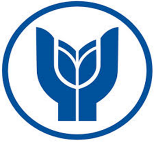 T.C.YAŞAR ÜNİVERSİTESİ REKTÖRLÜĞÜMeslek YüksekokuluPazarlama ve Reklamcılık BölümüHalkla İlişkiler ve Tanıtım ProgramıMPHP 2218 Bütünleşik Pazarlama İletişimi  Final Projesi Değerlendirme FormuÖğrencinin Adı, Soyadı:DEĞERLENDİRME NOTLARI: ÖĞRETİM ELEMANI ADI SOYADI: 					İMZA:DEĞERLENDİRME KRİTERLERİ TAM PUANÖĞRENCİNİN PUANIProjenin derste verilen pazarlama iletişimi kampanyası basamaklarını içermesi35İletişim faaliyetlerinde yaratıcılık25Sunum15Kampanya hedef kitlesinin araştırmasıyla belirlenmiş olması, araştırma verilerine dayanarak kampanya amacı ve hedef kitlenin belirlenmiş olması, taktiklerin kampanya amacı ve hedef kitleye göre tasarlanmış olması25